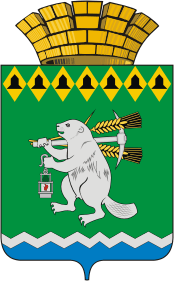 Дума Артемовского городского округаVII созыв заседание       РЕШЕНИЕОт                                                                        			           №_____О повестке     заседания Думы Артемовского городского округаВ соответствии со статьей 11 Регламента Думы Артемовского городского округа, принятого решением Думы от 13 октября 2016 года   № 11,Дума Артемовского городского округа РЕШИЛА:Утвердить повестку    заседания Думы Артемовского городского округа:О нормативах отчисления части прибыли муниципальных унитарных предприятий, подлежащих перечислению в доход бюджета Артемовского городского округа. Докладывает Евгения Павловна Кинзельская, и.о. начальника Управления муниципальным имуществом Администрации Артемовского городского округа. Содокладчик Андрей Владимирович Исаков, начальник Управления по городскому хозяйству и жилью Администрации Артемовского городского округа.О деятельности МКУ Артемовского городского округа «Издатель». Докладывает Василий Николаевич Ергашев, директор МКУ Артемовского городского округа «Издатель».Информация об эффективности использования муниципального имущества, закрепленного за муниципальными унитарными предприятиями. Докладывает Евгения Павловна Кинзельская, и.о. начальника Управления муниципальным имуществом Администрации Артемовского городского округа. О внесении изменений в Положение о муниципальном контроле в сфере благоустройства на территории Артемовского городского округа». Докладывает Андрей Владимирович Исаков, начальник Управления по городскому хозяйству и жилью Администрации Артемовского городского округа.Информация об осуществлении контроля за выполнением подведомственными муниципальными учреждениями установленных им муниципальных заданий. Докладывают: Татьяна Александровна Собина, заведующий отделом по учету и отчетности Администрации Артемовского городского округа; Наталья Валентиновна Багдасарян, начальник Управления образования Артемовского городского округа; Елена Борисовна Сахарова, начальник Управления культуры Администрации Артемовского городского округа.Информация об учете муниципального жилищного фонда. Ведение в установленном порядке учета граждан в качестве нуждающихся в жилых помещениях. Специализированный жилищный фонд. Докладывает Андрей Владимирович Исаков, начальник Управления по городскому хозяйству и жилью Администрации Артемовского городского округа.О начале отопительного сезона 2022-2023 годов. Докладывает Александр Иванович Миронов, заместитель главы Администрации Артемовского городского округа. О внесении изменений в решение Думы Артемовского городского округа от 16.09.2021 № 880 «О муниципальном жилищном контроле на территории Артемовского городского округа». Докладывает Андрей Владимирович Исаков, начальник Управления по городскому хозяйству и жилью Администрации Артемовского городского округа.О внесении изменений в Положение о Счетной палате Артемовского городского округа, утвержденное решением Думы Артемовского городского округа от 28.04.2022 № 112. Докладывает Денис Сергеевич Авдеев, председатель Счетной палаты Артемовского городского округа. О признании депутатского обращения Вялкова М.С. депутата Думы Артемовского городского округа по одномандатному избирательному округу № 18, к главе Артемовского городского округа по вопросу ремонта асфальтобетонного покрытия участка автодороги (в районе п. Новостройки) по ул. Прилепского до автобусной остановки «Хлебная база», протяженностью 250 метров, депутатским запросом. Докладывает Владимир Степанович Арсенов, председатель Думы Артемовского городского округа.Председатель ДумыАртемовского городского округа 		                                 В.С.Арсенов